Задания по ликвидации академической задолженности по обществознанию за 10 класс.Учебные пособияОбществознание. 10 класс. Базовый уровень: учебник /А.Ф. Никитин, Г.И. Грибанова, А.В. Скоробогатько, Д.С. Мартьянов. – 7-е издание, переработанное. – М. : Дрофа, 2019.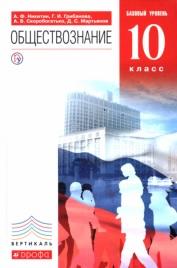 https://nashol.me/20190622110425/obschestvoznanie-10-klass-bazovii-uroven-uchebnik-nikitin-a-f-gribanova-g-i-skorobogatko-a-v-martyanov-d-s-2019.htmlИспользуя текст учебника, необходимо ответить письменно на следующие вопросы:Что такое «индивид» и «личность», чем отличаются? Что присуще только человеку?Объясните понятия сознание и познание? Каким бывает познание? Особенности научного познания, понятие истины и ее критерии.Как взаимодействует общество и природа?Что такое общество? Какие есть основные сферы общества? Какие ступени развития общества?Что такое глобальные проблемы современности, какими они бывают?Как человек становится личностью, какие есть агенты социализации?Что такое культура, мораль, образование, наука, искусство, религия?Какие существуют виды и ступени образования?Что такое социальная структура, социальная мобильность (виды)?Что такое социальный конфликт, какие бывают пути их разрешения?Что такое социальный статус и социальная роль? Приведите примеры.Что такое социальные нормы и отклоняющиеся поведение (виды и краткая характеристика)?Что такое государство, каковы его функции, признаки и виды?Что такое политический режим, какие есть виды? Дайте краткую характеристику каждому?Что такое демократия и правовое государство, какие существуют признаки?Дайте характеристику гражданскому обществу. Используя знания, охарактеризуйте РФ.Что такое политическая партия (функции, виды, идеологии, цели)?